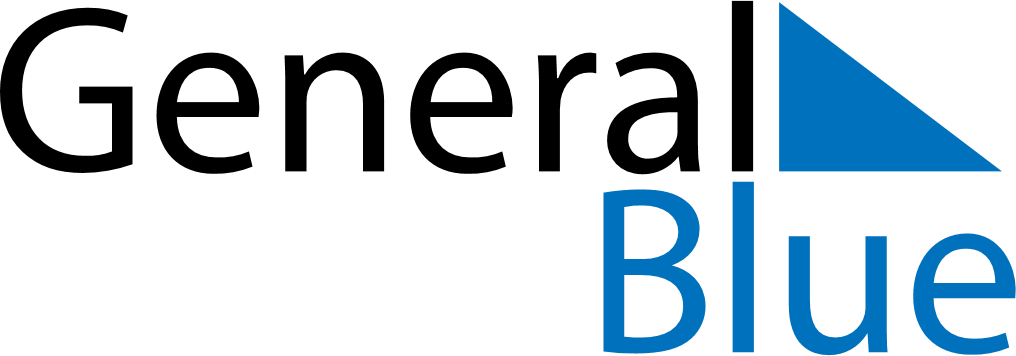 May 2029May 2029May 2029May 2029May 2029May 2029South SudanSouth SudanSouth SudanSouth SudanSouth SudanSouth SudanSundayMondayTuesdayWednesdayThursdayFridaySaturday12345678910111213141516171819SPLA Day202122232425262728293031NOTES